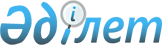 О внесении изменений и дополнений в решение от 25 декабря 2009 года № 21/2-IV "О бюджете города Риддера на 2010-2012 годы"
					
			Утративший силу
			
			
		
					Решение Риддерского городского маслихата Восточно-Казахстанской области от 26 января 2010 года N 22/2-IV. Зарегистрировано управлением юстиции города Риддера Департамента юстиции Восточно-Казахстанской области 08 февраля  2010 года за N 5-4-126. Утратило силу в связи с истечением срока действия - письмо Риддерского городского маслихата от 05 января 2011 года № 02/04-10      Сноска. Утратило силу в связи с истечением срока действия - письмо Риддерского городского маслихата от 05.01.2011 № 02/04-10.

       В соответствии со статьей 109 Бюджетного кодекса Республики Казахстан, подпунктом 1) пункта 1 статьи 6 Закона Республики Казахстан «О местном государственном управлении и самоуправлении в Республике Казахстан», постановлением Правительства Республики Казахстан от 22 декабря 2009 года № 2162 «О реализации Закона Республики Казахстан «О республиканском бюджете на 2010-2012 годы»», решением сессии Восточно-Казахстанского областного маслихата от 15 января 2010 года № 18/237-IV «О внесении изменений и дополнений в решение от 21 декабря 2009 года № 17/222-IV «Об областном бюджете на 2010-2012 годы»» (зарегистрировано в Реестре государственной регистрации нормативных правовых актов № 2525, от 25 января 2010 года), Риддерский городской маслихат РЕШИЛ:



      Внести в решение Риддерского городского маслихата «О бюджете города Риддера на 2010-2012 годы» от 25 декабря 2009 года № 21/2-IV (зарегистрировано в Реестре государственной регистрации нормативных правовых актов № 5-4-123 от 06 января 2010 года, опубликовано в газете «Лениногорская правда» от 15 января 2010 года № 3, от 22 января 2010 года № 4, от 29 января 2010 года № 5) следующие изменения и дополнения:



      1. Пункт 1 решения изложить в следующей редакции:

      «1. Утвердить бюджет города Риддера на 2010-2012 годы согласно приложению 1, в том числе на 2010 год в следующих объемах:

      1) доходы - 2117169 тысяч тенге, в том числе по:

      налоговым поступлениям - 1625368 тысяч тенге;

      неналоговым поступлениям -7700 тысяч тенге;

      поступлениям от продажи основного капитала - 15250 тысяч тенге;

      поступлениям трансфертов - 468851 тысяч тенге;

      2) затраты - 2117169 тысяч тенге;

      3) чистое бюджетное кредитование – 1781 тысяч тенге;

      4) сальдо по операциям с финансовыми активами - 0;

      5) дефицит (профицит) бюджета - -1781 тысяч тенге;

      6) финансирование дефицита (использование профицита) бюджета – 1781 тысяч тенге.».



      2. Текст решения дополнить пунктами 7-1 – 7-5 следующего содержания:



      «7-1. Предусмотреть в городском бюджете целевые текущие трансферты из республиканского бюджета в размере 51918 тысяч тенге, согласно приложению 8, в том числе:

      1500 тысяч тенге – на выплату государственной адресной социальной помощи;

      365 тысяч тенге – на выплату ежемесячного государственного пособия на детей до 18 лет из малообеспеченных семей;

      40390 тысяч тенге - участникам и инвалидам Великой Отечественной войны для выплаты единовременной материальной помощи и на обеспечение проезда к 65-летию Победы в Великой Отечественной войне, в том числе:

      34265 тысяч тенге - для выплаты единовременной материальной помощи;

      6125 тысяч тенге - на обеспечение проезда;

      252 тысяч тенге - для реализации мер социальной поддержки специалистов социальной сферы сельских населенных пунктов;

      4210 тысяч тенге – на обеспечение учебными материалами дошкольных организаций, организаций среднего, технического и профессионального, послесреднего образования, институтов повышения квалификации по предмету «Самопознание»;

      3571 тысяч тенге – на содержание подразделений местных исполнительных органов в области ветеринарии;

      1630 тысяч тенге – на проведение противоэпизоотических мероприятий.



      7-2. Предусмотреть в городском бюджете целевые текущие трансферты из республиканского бюджета на реализацию Государственной программы развития образования в Республике Казахстан на 2005-2010 годы в размере 4097 тысяч тенге, согласно приложению 9;

      на оснащение учебным оборудованием кабинетов физики, химии, биологии в государственных учреждениях основного среднего и общего среднего образования.



      7-3. Учесть, что в составе поступлений и расходов городского бюджета на 2010 год предусмотрены кредиты из республиканского бюджета для реализации мер социальной поддержки специалистов социальной сферы сельских населенных пунктов в размере 1781 тысяч тенге согласно приложению 10.



      7-4. Предусмотреть в городском бюджете на 2010 год целевые текущие трансферты из республиканского бюджета на обеспечение занятости в рамках реализации стратегии региональной занятости и переподготовки кадров в размере 224712 тысяч тенге, согласно приложению 11, для финансирования следующих мероприятий:

      35018 тысяч тенге – на капитальный и текущий ремонт объектов образования;

      13462 тысяч тенге – на капитальный и текущий ремонт объектов культуры;

      2600 тысяч тенге – на ремонт инженерно-коммуникационной инфраструктуры и благоустройство населенных пунктов;

      20823 тысяч тенге – на финансирование социальных проектов в поселках, аулах (селах), аульных (сельских) округах;

      на текущий ремонт внутрипоселковых дорог;

      152809 тысяч тенге – на ремонт и содержание автомобильных дорог районного значения, улиц городов и населенных пунктов.



      7-5. Предусмотреть в городском бюджете на 2010 год целевые текущие трансферты из республиканского бюджета на расширение программы социальных рабочих мест и молодежной практики в размере 9600 тысяч тенге, согласно приложению 12.».



      3. Приложения 1, 6 изложить в новой редакции согласно приложениям 1, 2 к настоящему решению.



      4. Дополнить приложениями 8, 9, 10, 11, 12 согласно приложениям 3, 4, 5, 6, 7.



      5. Настоящее решение вводится в действие с 1 января 2010 года.      Председатель внеочередной сессии           Г. Тищенко      Секретарь городского маслихата             А. Ермаков

Приложение 1

к решению XXII сессии

Риддерского городского маслихата

от 26 января 2010 года № 22/2-IVПриложение 1

к решению XXI сессии

Риддерского городского маслихата

от 25 декабря 2009 года № 21/2-IV Бюджет города Риддера на 2010 год      Секретарь городского маслихата             А. Ермаков

Приложение 2

к решению XXII сессии

Риддерского городского маслихата

от 26 января 2010 года № 22/2-IVПриложение 6

к решению XXI сессии

Риддерского городского маслихата

от 25 декабря 2009 года № 21/2-IV Бюджетные программы по Пригородному сельскому округу и

Ульбинскому поселковому округу на 2010 год      Секретарь городского маслихата             А. Ермаков

Приложение 3

к решению XXII сессии

Риддерского городского маслихата

от 26 января 2010 года № 22/2-IVПриложение 8

к решению XXI сессии

Риддерского городского маслихата

от 25 декабря 2009 года № 21/2-IV Распределение целевых текущих трансфертов из республиканского

бюджета      продолжение таблицы:      Секретарь городского маслихата             А. Ермаков

Приложение 4

к решению XXII сессии

Риддерского городского маслихата

от 26 января 2010 года № 22/2-IVПриложение 9

к решению XXI сессии

Риддерского городского маслихата

от 25 декабря 2009 года № 21/2-IV Распределение целевых текущих трансфертов на реализацию

Государственной программы развития образования Республики

Казахстан на 2005-2010 годы      Секретарь городского маслихата             А. Ермаков

Приложение 5

к решению XXII сессии

Риддерского городского маслихата

от 26 января 2010 года № 22/2-IVПриложение 10

к решению XXI сессии

Риддерского городского маслихата

от 25 декабря 2009 года № 21/2-IV Бюджетные кредиты для реализации мер социальной поддержки

специалистов социальной сферы сельских населенных пунктов      Секретарь городского маслихата             А. Ермаков

Приложение 6

к решению XXII сессии

Риддерского городского маслихата

от 26 января 2010 года № 22/2-IVПриложение 11

к решению XXI сессии

Риддерского городского маслихата

от 25 декабря 2009 года № 21/2-IV Распределение целевых текущих трансфертов из республиканского

бюджета, предусмотренных в рамках реализации стратегии

региональной занятости и переподготовки кадров      продолжение таблицы:      Секретарь городского маслихата             А. Ермаков

Приложение 7

к решению XXII сессии

Риддерского городского маслихата

от 26 января 2010 года № 22/2-IVПриложение 12

к решению XXI сессии

Риддерского городского маслихата

от 25 декабря 2009 года № 21/2-IV Распределение целевых текущих трансфертов на расширение

программы социальных рабочих мест и молодежной практики      Секретарь городского маслихата             А. Ермаков
					© 2012. РГП на ПХВ «Институт законодательства и правовой информации Республики Казахстан» Министерства юстиции Республики Казахстан
				КатегорияКатегорияКатегорияКатегорияКатегориятысяч

тенгеКлассКлассКлассКласстысяч

тенгеПодклассПодклассПодкласстысяч

тенгеСпецификаСпецификатысяч

тенгеНаименование
тысяч

тенгеI. Доходы21171691Налоговые поступления162536801Подоходный налог4758052Индивидуальный подоходный налог47580503Социальный налог3683791Социальный налог36837904Налоги на собственность7015691Налоги на имущество3365173Земельный налог2950084Налог на транспортные средства698605Единый земельный налог18405Внутренние налоги на товары, работы и услуги634182Акцизы58263Поступления за использование природных и других

ресурсов448004Сборы за ведение предпринимательской и

профессиональной деятельности117425Налог на игорный бизнес105008Обязательные платежи, взимаемые за совершение

юридически значимых действий и (или) выдачу

документов уполномоченными на то государственными

органами или должностными лицами161971Государственная пошлина161972Неналоговые поступления770001Доходы от государственной собственности60005Доходы от аренды имущества, находящегося в

государственной собственности600006Прочие неналоговые поступления17001Прочие неналоговые поступления17003Поступления от продажи основного капитала1525003Продажа земли и нематериальных активов152501Продажа земли150002Продажа нематериальных активов2504Поступления трансфертов46885102Трансферты из вышестоящих органов

государственного управления4688512Трансферты из областного бюджета468851Функциональная группаФункциональная группаФункциональная группаФункциональная группаФункциональная группатысяч тенгеФункциональная подгруппаФункциональная подгруппаФункциональная подгруппаФункциональная подгруппатысяч тенгеАБПАБПАБПтысяч тенгеПрограммаПрограмматысяч тенгеНаименованиетысяч тенгеII. Затраты211716901Государственные услуги общего характера1082141Представительные, исполнительные и другие

органы, выполняющие общие функции

государственного управления77223112Аппарат маслихата района (города областного

значения)12049001Услуги по обеспечению деятельности маслихата

района (города областного значения)12049122Аппарат акима района (города областного

значения)47736001Услуги по обеспечению деятельности акима района

(города областного значения)45435002Создание информационных систем2301123Аппарат акима района в городе, города районного

значения, поселка, аула (села), аульного

(сельского) округа17438001Услуги по обеспечению деятельности акима района

в городе, города районного значения, поселка,

аула (села), аульного (сельского) округа174382Финансовая деятельность17640452Отдел финансов района (города областного

значения)17640001Услуги по реализации государственной политики в

области исполнения и контроля за исполнением

бюджета района и управления коммунальной

собственностью района (города областного

значения)15604003Проведение оценки имущества в целях

налогообложения565004Организация работы по выдаче разовых талонов и

обеспечение полноты сбора сумм от реализации

разовых талонов1127010Организация приватизации коммунальной

собственности194011Учет, хранение, оценка и реализация имущества,

поступившего в коммунальную собственность20019Материально-техническое оснащение

государственных органов1305Планирование и статистическая деятельность13351453Отдел экономики и бюджетного планирования

района (города областного значения)13351001Услуги по реализации государственной политики в

области формирования и развития экономической

политики, системы государственного планирования

и управления района (города областного

значения)13181005Материально-техническое оснащение

государственных органов17002Оборона130131Военные нужды7521122Аппарат акима района (города областного

значения)7521005Мероприятия в рамках исполнения всеобщей

воинской обязанности75212Организация работы по чрезвычайным ситуациям5492122Аппарат акима района (города областного

значения)5492006Предупреждение и ликвидация чрезвычайных

ситуаций масштаба района (города областного

значения)549203Общественный порядок, безопасность, правовая,

судебная, уголовно-исполнительная деятельность18541Правоохранительная деятельность1854458Отдел жилищно-коммунального хозяйства,

пассажирского транспорта и автомобильных дорог

района (города областного значения)1854021Обеспечение безопасности дорожного движения в

населенных пунктах185404Образование10955581Дошкольное воспитание и обучение155407123Аппарат акима района в городе, города районного

значения, поселка, аула (села), аульного

(сельского) округа13638004Поддержка организаций дошкольного воспитания и

обучения13638464Отдел образования района (города областного

значения)141769009Обеспечение деятельности организаций

дошкольного воспитания и обучения1417692Начальное, основное среднее и общее среднее

образование861804123Аппарат акима района в городе, города районного

значения, поселка, аула (села), аульного

(сельского) округа679005Организация бесплатного подвоза учащихся до

школы и обратно в аульной (сельской) местности679464Отдел образования района (города областного

значения)861125003Общеобразовательное обучение805963006Дополнительное образование для детей 551629Прочие услуги в области образования78347123Аппарат акима района в городе, города районного

значения, поселка, аула (села), аульного

(сельского) округа9286018Капитальный, текущий ремонт объектов

образования в рамках реализации стратегии

региональной занятости и переподготовки кадров9286464Отдел образования района (города областного

значения)69061001Услуги по реализации государственной политики

на местном уровне в области образования4508005Приобретение и доставка учебников,

учебно-методических комплексов для

государственных учреждений образования района

(города областного значения)21318011Капитальный, текущий ремонт объектов

образования в рамках реализации стратегии

региональной занятости и переподготовки кадров4323506Социальная помощь и социальное обеспечение2179712Социальная помощь192460123Аппарат акима района в городе, города районного значения, поселка, аула (села), аульного (сельского) округа714003Оказание социальной помощи нуждающимся гражданам на дому714451Отдел занятости и социальных программ района (города областного значения)191746002Программа занятости38754004Оказание социальной помощи на приобретение топлива специалистам здравоохранения, образования, социального обеспечения, культуры и спорта в сельской местности в соответствии с законодательством Республики Казахстан80005Государственная адресная социальная помощь6500006Жилищная помощь25000007Социальная помощь отдельным категориям нуждающихся граждан по решениям местных представительных органов53696010Материальное обеспечение детей-инвалидов, воспитывающихся и обучающихся на дому4032014Оказание социальной помощи нуждающимся гражданам на дому13998016Государственные пособия на детей до 18 лет2200017Обеспечение нуждающихся инвалидов обязательными гигиеническими средствами и предоставление услуг специалистами жестового языка, индивидуальными помощниками в соответствии с индивидуальной программой реабилитации инвалида7096019Обеспечение проезда участникам и инвалидам Великой Отечественной войны к 65-летию Победы в Великой Отечественной войне6125020Выплата единовременной материальной помощи участникам и инвалидам Великой Отечественной войны к 65-летию Победы в Великой Отечественной войне342659Прочие услуги в области социальной помощи и социального обеспечения25511451Отдел занятости и социальных программ района (города областного значения)25511001Услуги по реализации государственной политики на местном уровне в области обеспечения занятости социальных программ для населения24876011Оплата услуг по зачислению, выплате и доставке пособий и других социальных выплат63507Жилищно-коммунальное хозяйство389651Жилищное хозяйство5074467Отдел строительства района (города областного значения)5074003Строительство и (или) приобретение жилья государственного коммунального жилищного фонда50742Коммунальное хозяйство3895458Отдел жилищно-коммунального хозяйства, пассажирского транспорта и автомобильных дорог района (города областного значения)3895030Ремонт инженерно -коммуникационной инфраструктуры и благоустройство населенных пунктов в рамках реализации стратегии региональной занятости и переподготовки кадров38953Благоустройство населенных пунктов29996123Аппарат акима района в городе, города районного значения, поселка, аула (села), аульного (сельского) округа2723008Освещение улиц населенных пунктов1924009Обеспечение санитарии населенных пунктов799458Отдел жилищно-коммунального хозяйства, пассажирского транспорта и автомобильных дорог района (города областного значения)27273015Освещение улиц в населенных пунктах16748016Обеспечение санитарии населенных пунктов2767017Содержание мест захоронений и захоронение безродных918018Благоустройство и озеленение населенных пунктов684008Культура, спорт, туризм и информационное пространство1371921Деятельность в области культуры43501455Отдел культуры и развития языков района (города областного значения)43501003Поддержка культурно-досуговой работы435012Спорт8305465Отдел физической культуры и спорта района (города областного значения)8305006Проведение спортивных соревнований на районном (города областного значения) уровне1891007Подготовка и участие членов сборных команд района (города областного значения) по различным видам спорта на областных спортивных соревнованиях64143Информационное пространство46675455Отдел культуры и развития языков района (города областного значения)37508006Функционирование районных (городских) библиотек33784007Развитие государственного языка и других языков народа Казахстана3724456Отдел внутренней политики района (города областного значения)9167002Услуги по проведению государственной информационной политики через газеты и журналы7082005Услуги по проведению государственной информационной политики через телерадиовещание20859Прочие услуги по организации культуры, спорта, туризма и информационного пространства38711455Отдел культуры и развития языков района (города областного значения)23357001Услуги по реализации государственной политики на местном уровне в области развития языков и культуры3263004Капитальный, текущий ремонт объектов культуры в рамках реализации стратегии региональной занятости и переподготовки кадров20094456Отдел внутренней политики района (города областного значения)10603001Услуги по реализации государственной политики на местном уровне в области информации, укрепления государственности и формирования социального оптимизма граждан7386003Реализация региональных программ в сфере молодежной политики3217465Отдел физической культуры и спорта района (города областного значения)4751001Услуги по реализации государственной политики на местном уровне в сфере физической культуры и спорта475110Сельское, водное, лесное, рыбное хозяйство, особо охраняемые природные территории, охрана окружающей среды и животного мира, земельные отношения390091Сельское хозяйство252453Отдел экономики и бюджетного планирования района (города областного значения)252099Реализация мер социальной поддержки специалистов социальной сферы сельских населенных пунктов за счет целевого трансферта из республиканского бюджета2526Земельные отношения5908463Отдел земельных отношений района (города областного значения)5908001Услуги по реализации государственной политики в области регулирования земельных отношений на территории района (города областного значения)59089Прочие услуги в области сельского, водного, лесного, рыбного хозяйства, охраны окружающей среды и земельных отношений32849123Аппарат акима района в городе, города районного значения, поселка, аула (села), аульного (сельского) округа31219019Финансирование социальных проектов в поселках, аулах (селах), аульных (сельских) округах в рамках реализации стратегии региональной занятости и переподготовки кадров31219475Отдел предпринимательства, сельского хозяйства и ветеринарии района (города областного значения)1630013Проведение противоэпизоотических мероприятий163011Промышленность, архитектурная, градостроительная и строительная деятельность405372Архитектурная, градостроительная и строительная деятельность40537467Отдел строительства района (города областного значения)5203001Услуги по реализации государственной политики на местном уровне в области строительства5073018Материально-техническое оснащение государственных органов130468Отдел архитектуры и градостроительства района (города областного значения)35334001Услуги по реализации государственной политики в области архитектуры и градостроительства на местном уровне4381003Разработка комплексных схем градостроительного развития и генеральных планов населенных пунктов3095312Транспорт и коммуникации2634611Автомобильный транспорт31703123Аппарат акима района в городе, города районного значения, поселка, аула (села), аульного (сельского) округа23293013Обеспечение функционирования автомобильных дорог в городах районного значения, поселках, аулах (селах), аульных (сельских) округах23293458Отдел жилищно-коммунального хозяйства, пассажирского транспорта и автомобильных дорог района (города областного значения)8410023Обеспечение функционирования автомобильных дорог84109Прочие услуги в сфере транспорта и коммуникаций231758123Аппарат акима района в городе, города районного значения, поселка, аула (села), аульного (сельского) округа52520020Ремонт и содержание автомобильных дорог населенных пунктов в рамках реализации стратегии региональной занятости и переподготовки кадров52520458Отдел жилищно-коммунального хозяйства, пассажирского транспорта и автомобильных дорог района (города областного значения)179238008Ремонт и содержание автомобильных дорог районного значения, улиц городов и населенных пунктов в рамках реализации стратегии региональной занятости и переподготовки кадров178839024Организация внутрипоселковых (внутригородских) внутрирайонных общественных пассажирских перевозок39913Прочие521179Прочие52117452Отдел финансов района (города областного значения)29022012Резерв местного исполнительного органа района (города областного значения) 29022453Отдел экономики и бюджетного планирования района (города областного значения)1176003Разработка технико-экономического обоснования местных бюджетных инвестиционных проектов и концессионных проектов и проведение его экспертизы1176475Отдел предпринимательства, сельского хозяйства и ветеринарии района (города областного значения)9095001Услуги по реализации государственной политики на местном уровне в области развития предпринимательства, промышленности, сельского хозяйства и ветеринарии8527004Материально-техническое оснащение государственных органов568458Отдел жилищно-коммунального хозяйства, пассажирского транспорта и автомобильных дорог района (города областного значения)12824001Услуги по реализации государственной политики на местном уровне в области жилищно-коммунального хозяйства, пассажирского транспорта и автомобильных дорог12694014Материально-техническое оснащение государственных органов13015Трансферты1092781Трансферты109278452Отдел финансов района (города областного значения)109278020Целевые текущие трансферты в вышестоящие бюджеты в связи с изменением фонда оплаты труда в бюджетной сфере109278III. Чистое бюджетное кредитование:1781бюджетные кредиты178110Сельское, водное, лесное, рыбное хозяйство, особо охраняемые природные территории, охрана окружающей среды и животного мира, земельные отношения17811Сельское хозяйство1781453Отдел экономики и бюджетного планирования района (города областного значения)1781006Бюджетные кредиты для реализации мер социальной поддержки специалистов социальной сферы сельских населенных пунктов1781погашение бюджетных кредитовIV. Сальдо по операциям с финансовыми активами:0V. Дефицит (профицит) бюджета-1781VI. Финансирование дефицита (использование профицита) бюджета17817Поступления займов178101Внутренние государственные займы17812Договоры займа1781погашение займовиспользуемые остатки бюджетных средствФункциональная группаФункциональная группаФункциональная группаФункциональная группаВсегоПригородный

с/округУльбинский

п/округАдминистратор бюджетных

программАдминистратор бюджетных

программАдминистратор бюджетных

программВсегоПригородный

с/округУльбинский

п/округПрограммаПрограммаВсегоПригородный

с/округУльбинский

п/округНаименование
ВСЕГО15151050006101504123Аппарат акима района в городе, города районного значения, поселка, аула (села), аульного (сельского) округа01Государственные услуги общего характера17438707110367001Услуги по обеспечению деятельности акима района в городе, города районного значения, поселка, аула (села), аульного (сельского) округа1743870711036704Образование 2360356123042004Поддержка организаций дошкольного воспитания и обучения1363813638005Организация бесплатного подвоза учащихся до школы и обратно в сельской (аульной) местности679561118018Капитальный, текущий ремонт объектов образования в рамках реализации стратегии региональной занятости и переподготовки кадров9286928606Социальная помощь и социальное обеспечение714714003Оказание социальной помощи нуждающимся гражданам на дому71471407Жилищно-коммунальное хозяйство27236802043008Освещение улиц населенных пунктов19246801244009Обеспечение санитарии населенных пунктов79979910Сельское, водное, лесное, рыбное хозяйство, особо охраняемые природные территории, охрана окружающей среды и животного мира, земельные отношения3121931219019Финансирование социальных проектов в поселках, аулах (селах), аульных (сельских) округах в рамках реализации стратегии региональной занятости и переподготовки кадров312193121912Транспорт и коммуникации758131047565338013Обеспечение функционирования автомобильных дорог в городах районного значения, поселках, аулах (селах), аульных (сельских) округах232931047512818020Ремонт и содержание автомобильных дорог населенных пунктов в рамках реализации стратегии региональной занятости и переподготовки кадров5252052520Функциональная группаФункциональная группаФункциональная группаФункциональная группаФункциональная группаСумма

расхо-

дов

(тысяч

тенгена

обеспе-

чение

учебными

мате-

риалами

дошколь-

ных

органи-

заций,

органи-

заций

среднего,

техни-

ческого и

профес-

сиональ-

ного,

после-

среднего

образова-

ния,

институ-

тов

повышения

квалифи-

кации по

предмету

"Самопоз-

нание"на

вып-

лату

госу-

дарст-

венной

адрес-

ной

социа-

льной

помощина

вып-

лату

госу-

дар-

ствен

ных

посо-

бий

на

детей

до 18

лет

из

мало-

обес-

печен

ных

семейна

обес

пече

ние

про-

ездаФункциональная подгруппаФункциональная подгруппаФункциональная подгруппаФункциональная подгруппаСумма

расхо-

дов

(тысяч

тенгена

обеспе-

чение

учебными

мате-

риалами

дошколь-

ных

органи-

заций,

органи-

заций

среднего,

техни-

ческого и

профес-

сиональ-

ного,

после-

среднего

образова-

ния,

институ-

тов

повышения

квалифи-

кации по

предмету

"Самопоз-

нание"на

вып-

лату

госу-

дарст-

венной

адрес-

ной

социа-

льной

помощина

вып-

лату

госу-

дар-

ствен

ных

посо-

бий

на

детей

до 18

лет

из

мало-

обес-

печен

ных

семейна

обес

пече

ние

про-

ездаАБПАБПАБПСумма

расхо-

дов

(тысяч

тенгена

обеспе-

чение

учебными

мате-

риалами

дошколь-

ных

органи-

заций,

органи-

заций

среднего,

техни-

ческого и

профес-

сиональ-

ного,

после-

среднего

образова-

ния,

институ-

тов

повышения

квалифи-

кации по

предмету

"Самопоз-

нание"на

вып-

лату

госу-

дарст-

венной

адрес-

ной

социа-

льной

помощина

вып-

лату

госу-

дар-

ствен

ных

посо-

бий

на

детей

до 18

лет

из

мало-

обес-

печен

ных

семейна

обес

пече

ние

про-

ездаПрограммаПрограммаСумма

расхо-

дов

(тысяч

тенгена

обеспе-

чение

учебными

мате-

риалами

дошколь-

ных

органи-

заций,

органи-

заций

среднего,

техни-

ческого и

профес-

сиональ-

ного,

после-

среднего

образова-

ния,

институ-

тов

повышения

квалифи-

кации по

предмету

"Самопоз-

нание"на

вып-

лату

госу-

дарст-

венной

адрес-

ной

социа-

льной

помощина

вып-

лату

госу-

дар-

ствен

ных

посо-

бий

на

детей

до 18

лет

из

мало-

обес-

печен

ных

семейна

обес

пече

ние

про-

ездаНаименованиеСумма

расхо-

дов

(тысяч

тенгена

обеспе-

чение

учебными

мате-

риалами

дошколь-

ных

органи-

заций,

органи-

заций

среднего,

техни-

ческого и

профес-

сиональ-

ного,

после-

среднего

образова-

ния,

институ-

тов

повышения

квалифи-

кации по

предмету

"Самопоз-

нание"на

вып-

лату

госу-

дарст-

венной

адрес-

ной

социа-

льной

помощина

вып-

лату

госу-

дар-

ствен

ных

посо-

бий

на

детей

до 18

лет

из

мало-

обес-

печен

ных

семейна

обес

пече

ние

про-

ездаВСЕГО5191842101500365612504Образование42109Прочие услуги в области образования4210464Отдел образования района (города областного значения)4210005Приобретение и доставка учебников, учебно-методических комплексов для государственных учреждений образования района (города областного значения)4210421006Социальная помощь и социальное обеспечение422552Социальная помощь42255451Отдел занятости и социальных программ района (города областного значения)42255005Государственная адресная социальная помощь15001500016Государственные пособия на детей до 18 лет365365019Обеспечение проезда участникам и инвалидам Великой Отечественной войны к 65-летию Победы в Великой Отечественной войне61256125020Выплата единовременной материальной помощи участникам и инвалидам Великой Отечественной войны к 65-летию Победы в Великой Отечественной войне3426510Сельское, водное, лесное, рыбное хозяйство, особо охраняемые природные территории, охрана окружающей среды и животного мира, земельные отношения18821Сельское хозяйство252453Отдел экономики и бюджетного планирования района (города областного значения)252099Реализация мер социальной поддержки специалистов социальной сферы сельских населенных пунктов за счет целевых трансфертов из республиканского бюджета2529Прочие услуги в области сельского, водного, лесного, рыбного хозяйства, охраны окружающей среды и земельных отношений1630475Отдел предпринимательства, сельского хозяйства и ветеринарии района (города областного значения)1630013Проведение противоэпизоотических мероприятий163013Прочие35719Прочие3571475Отдел предпринимательства, сельского хозяйства и ветеринарии района (города областного значения)3571001Услуги по реализации государственной политики на местном уровне в области развития предпринимательства, промышленности, сельского хозяйства и ветеринарии3003004Материально-техническое оснащение государственных органов568Функциональная группаФункциональная группаФункциональная группаФункциональная группаФункциональная группаСумма

расхо-

дов

(тысяч

тенге)для

выплаты

едино-

времен-

ной

мате-

риальной

помощидля

реали-

зации

мер

социа-

льной

под-

держки

специа

листов

социа-

льной

сферы

сельс-

ких

насе-

ленных

пунк-

товна

прове

дение

проти

воэпи

зооти

чес-

ких

меро-

прия-

тийна

содер

жание

подра

зделе

ний мест-

ных

испол

ните-

льных

орга-

нов в

обла-

сти

вете-

рина-

рииФункциональная подгруппаФункциональная подгруппаФункциональная подгруппаФункциональная подгруппаСумма

расхо-

дов

(тысяч

тенге)для

выплаты

едино-

времен-

ной

мате-

риальной

помощидля

реали-

зации

мер

социа-

льной

под-

держки

специа

листов

социа-

льной

сферы

сельс-

ких

насе-

ленных

пунк-

товна

прове

дение

проти

воэпи

зооти

чес-

ких

меро-

прия-

тийна

содер

жание

подра

зделе

ний мест-

ных

испол

ните-

льных

орга-

нов в

обла-

сти

вете-

рина-

рииАБПАБПАБПСумма

расхо-

дов

(тысяч

тенге)для

выплаты

едино-

времен-

ной

мате-

риальной

помощидля

реали-

зации

мер

социа-

льной

под-

держки

специа

листов

социа-

льной

сферы

сельс-

ких

насе-

ленных

пунк-

товна

прове

дение

проти

воэпи

зооти

чес-

ких

меро-

прия-

тийна

содер

жание

подра

зделе

ний мест-

ных

испол

ните-

льных

орга-

нов в

обла-

сти

вете-

рина-

рииПрограммаПрограммаСумма

расхо-

дов

(тысяч

тенге)для

выплаты

едино-

времен-

ной

мате-

риальной

помощидля

реали-

зации

мер

социа-

льной

под-

держки

специа

листов

социа-

льной

сферы

сельс-

ких

насе-

ленных

пунк-

товна

прове

дение

проти

воэпи

зооти

чес-

ких

меро-

прия-

тийна

содер

жание

подра

зделе

ний мест-

ных

испол

ните-

льных

орга-

нов в

обла-

сти

вете-

рина-

рииНаименованиеСумма

расхо-

дов

(тысяч

тенге)для

выплаты

едино-

времен-

ной

мате-

риальной

помощидля

реали-

зации

мер

социа-

льной

под-

держки

специа

листов

социа-

льной

сферы

сельс-

ких

насе-

ленных

пунк-

товна

прове

дение

проти

воэпи

зооти

чес-

ких

меро-

прия-

тийна

содер

жание

подра

зделе

ний мест-

ных

испол

ните-

льных

орга-

нов в

обла-

сти

вете-

рина-

рииВСЕГО51918342652521630357104Образование42109Прочие услуги в области образования4210464Отдел образования района (города областного значения)4210005Приобретение и доставка учебников, учебно-методических комплексов для государственных учреждений образования района (города областного значения)421006Социальная помощь и социальное обеспечение422552Социальная помощь42255451Отдел занятости и социальных программ района (города областного значения)42255005Государственная адресная социальная помощь1500016Государственные пособия на детей до 18 лет365019Обеспечение проезда участникам и инвалидам Великой Отечественной войны к 65-летию Победы в Великой Отечественной войне6125020Выплата единовременной материальной помощи участникам и инвалидам Великой Отечественной войны к 65-летию Победы в Великой Отечественной войне342653426510Сельское, водное, лесное, рыбное хозяйство, особо охраняемые природные территории, охрана окружающей среды и животного мира, земельные отношения18821Сельское хозяйство252453Отдел экономики и бюджетного планирования района (города областного значения)252099Реализация мер социальной поддержки специалистов социальной сферы сельских населенных пунктов за счет целевых трансфертов из республиканского бюджета2522529Прочие услуги в области сельского, водного, лесного, рыбного хозяйства, охраны окружающей среды и земельных отношений1630475Отдел предпринимательства, сельского хозяйства и ветеринарии района (города областного значения)1630013Проведение противоэпизоотических мероприятий1630163013Прочие35719Прочие3571475Отдел предпринимательства, сельского хозяйства и ветеринарии района (города областного значения)3571001Услуги по реализации государственной политики на местном уровне в области развития предпринимательства, промышленности, сельского хозяйства и ветеринарии30033003004Материально-техническое оснащение государственных органов568568Функциональная группаФункциональная группаФункциональная группаФункциональная группаФункциональная группаОснащение учебным оборудованием кабинетов физики, химии, биологии в государственных учреждениях начального, основного среднего и общего среднего образованияФункциональная подгруппаФункциональная подгруппаФункциональная подгруппаФункциональная подгруппаОснащение учебным оборудованием кабинетов физики, химии, биологии в государственных учреждениях начального, основного среднего и общего среднего образованияАБПАБПАБПОснащение учебным оборудованием кабинетов физики, химии, биологии в государственных учреждениях начального, основного среднего и общего среднего образованияПрограммаПрограммаОснащение учебным оборудованием кабинетов физики, химии, биологии в государственных учреждениях начального, основного среднего и общего среднего образованияНаименованиеОснащение учебным оборудованием кабинетов физики, химии, биологии в государственных учреждениях начального, основного среднего и общего среднего образования04Образование40972Начальное, основное среднее, общее среднее образование4097464Отдел образования района (города областного значения)4097003Общеобразовательное обучение4097Функциональная группаФункциональная группаФункциональная группаФункциональная группаФункциональная группасумма расходов

(тысяч тенге)Функциональная подгруппаФункциональная подгруппаФункциональная подгруппаФункциональная подгруппасумма расходов

(тысяч тенге)Администратор бюджетных программАдминистратор бюджетных программАдминистратор бюджетных программсумма расходов

(тысяч тенге)ПрограммаПрограммасумма расходов

(тысяч тенге)Наименованиесумма расходов

(тысяч тенге)15ТрансфертыIII. Чистое бюджетное кредитование1781Бюджетные кредиты178110Сельское, водное, лесное, рыбное хозяйство, особо охраняемые природные территории, охрана окружающей среды и животного мира, земельные отношения17811Сельское хозяйство1781453Отдел экономики и бюджетного планирования района (города областного значения)1781006Бюджетные кредиты для реализации мер социальной поддержки специалистов социальной сферы сельских населенных пунктов1781V. Дефицит (профицит) бюджета-1781VI. Финансирование дефицита (использование профицита) бюджета17817Поступления займов1781001Внутренние государственные займы1781002Договоры займа1781Функциональная группаФункциональная группаФункциональная группаФункциональная группаФункциональная группаСумма расходов (тысяч тенге)на ремонт инженерно-коммуникационной инфраструктуры и благоустройство населенных пунктовна ремонт и содержание автомобильных дорог районного значения и улиц городовна финансирование социальных проектов в поселках, аулах (селах), аульных (сельских) округахФункциональная подгруппаФункциональная подгруппаФункциональная подгруппаФункциональная подгруппаСумма расходов (тысяч тенге)на ремонт инженерно-коммуникационной инфраструктуры и благоустройство населенных пунктовна ремонт и содержание автомобильных дорог районного значения и улиц городовна финансирование социальных проектов в поселках, аулах (селах), аульных (сельских) округахАдминистратор бюджетных программАдминистратор бюджетных программАдминистратор бюджетных программСумма расходов (тысяч тенге)на ремонт инженерно-коммуникационной инфраструктуры и благоустройство населенных пунктовна ремонт и содержание автомобильных дорог районного значения и улиц городовна финансирование социальных проектов в поселках, аулах (селах), аульных (сельских) округахПрограммаПрограммаСумма расходов (тысяч тенге)на ремонт инженерно-коммуникационной инфраструктуры и благоустройство населенных пунктовна ремонт и содержание автомобильных дорог районного значения и улиц городовна финансирование социальных проектов в поселках, аулах (селах), аульных (сельских) округахНаименованиеСумма расходов (тысяч тенге)на ремонт инженерно-коммуникационной инфраструктуры и благоустройство населенных пунктовна ремонт и содержание автомобильных дорог районного значения и улиц городовна финансирование социальных проектов в поселках, аулах (селах), аульных (сельских) округахВСЕГО22471226001528092082304Образование350189Прочие услуги в области образования35018123Аппарат акима района в городе, города районного значения, поселка, аула (села), аульного (сельского) округа5898018Капитальный, текущий ремонт объектов образования в рамках реализации стратегии региональной занятости и переподготовки кадров5898464Отдел образования района (города областного значения)29120011Капитальный, текущий ремонт объектов образования в рамках реализации стратегии региональной занятости и переподготовки кадров2912007Жилищно-коммунальное хозяйство26002Коммунальное хозяйство2600458Отдел жилищно-коммунального хозяйства, пассажирского транспорта и автомобильных дорог района (города областного назначения)2600030Ремонт инженерно -коммуникационной инфраструктуры и благоустройство населенных пунктов в рамках реализации стратегии региональной занятости и переподготовки кадров2600260008Культура, спорт, туризм и информационное пространство134629Прочие услуги по организации культуры, спорта, туризма и информационного пространства 13462455Отдел культуры и развития языков района (города областного значения)13462004Капитальный, текущий ремонт объектов культуры в рамках реализации стратегии региональной занятости и переподготовки кадров1346210Сельское, водное, лесное, рыбное хозяйство, особо охраняемые природные территории, охрана окружающей среды и животного мира, земельные отношения208239Прочие услуги в области сельского, водного, лесного, рыбного хозяйства, охраны окружающей среды и земельных отношений20823123Аппарат акима района в городе, города районного значения, поселка, аула (села), аульного (сельского) округа20823019Финансирование социальных проектов в поселках, аулах (селах), аульных (сельских) округах в рамках реализации стратегии региональной занятости и переподготовки кадров208232082312Транспорт и коммуникации1528099Прочие услуги в сфере транспорта и коммуникаций 152809123Аппарат акима района в городе, города районного значения, поселка, аула (села), аульного (сельского) округа35013020Ремонт и содержание автомобильных дорог населенных пунктов в рамках реализации стратегии региональной занятости и переподготовки кадров3501335013458Отдел жилищно-коммунального хозяйства, пассажирского транспорта и автомобильных дорог района (города областного назначения)117796008Ремонт и содержание автомобильных дорог районного значения, улиц городов и населенных пунктов в рамках реализации стратегии реги ональной занятости и переподготовки кадров117796117796Функциональная группаФункциональная группаФункциональная группаФункциональная группаФункциональная группаСумма расходов (тысяч тенге)в том числе:на капитальный и текущий ремонт школ и других социальных объектовв том числе:в том числе:Функциональная подгруппаФункциональная подгруппаФункциональная подгруппаФункциональная подгруппаСумма расходов (тысяч тенге)на текущий ремонт внутрипоселковых дорогна капитальный и текущий ремонт школ и других социальных объектовкапитальный и текущий ремонт объектов образованиякапитальный и текущий ремонт объектов культурыАдминистратор бюджетных программАдминистратор бюджетных программАдминистратор бюджетных программСумма расходов (тысяч тенге)на текущий ремонт внутрипоселковых дорогна капитальный и текущий ремонт школ и других социальных объектовкапитальный и текущий ремонт объектов образованиякапитальный и текущий ремонт объектов культурыПрограммаПрограммаСумма расходов (тысяч тенге)на текущий ремонт внутрипоселковых дорогна капитальный и текущий ремонт школ и других социальных объектовкапитальный и текущий ремонт объектов образованиякапитальный и текущий ремонт объектов культурыНаименованиеСумма расходов (тысяч тенге)на текущий ремонт внутрипоселковых дорогна капитальный и текущий ремонт школ и других социальных объектовкапитальный и текущий ремонт объектов образованиякапитальный и текущий ремонт объектов культурыВСЕГО2247122082348480350181346204Образование350189Прочие услуги в области образования35018123Аппарат акима района в городе, города районного значения, поселка, аула (села), аульного (сельского) округа5898018Капитальный, текущий ремонт объектов образования в рамках реализации стратегии региональной занятости и переподготовки кадров589858985898464Отдел образования района (города областного значения)29120011Капитальный, текущий ремонт объектов образования в рамках реализации стратегии региональной занятости и переподготовки кадров29120291202912007Жилищно-коммунальное хозяйство26002Коммунальное хозяйство2600458Отдел жилищно-коммунального хозяйства, пассажирского транспорта и автомобильных дорог района (города областного назначения)2600030Ремонт инженерно -коммуникационной инфраструктуры и благоустройство населенных пунктов в рамках реализации стратегии региональной занятости и переподготовки кадров260008Культура, спорт, туризм и информационное пространство134629Прочие услуги по организации культуры, спорта, туризма и информационного пространства 13462455Отдел культуры и развития языков района (города областного значения)13462004Капитальный, текущий ремонт объектов культуры в рамках реализации стратегии региональной занятости и переподготовки кадров13462134621346210Сельское, водное, лесное, рыбное хозяйство, особо охраняемые природные территории, охрана окружающей среды и животного мира, земельные отношения208239Прочие услуги в области сельского, водного, лесного, рыбного хозяйства, охраны окружающей среды и земельных отношений20823123Аппарат акима района в городе, города районного значения, поселка, аула (села), аульного (сельского) округа20823019Финансирование социальных проектов в поселках, аулах (селах), аульных (сельских) округах в рамках реализации стратегии региональной занятости и переподготовки кадров208232082312Транспорт и коммуникации1528099Прочие услуги в сфере транспорта и коммуникаций 152809123Аппарат акима района в городе, города районного значения, поселка, аула (села), аульного (сельского) округа35013020Ремонт и содержание автомобильных дорог населенных пунктов в рамках реализации стратегии региональной занятости и переподготовки кадров35013458Отдел жилищно-коммунального хозяйства, пассажирского транспорта и автомобильных дорог района (города областного назначения)117796008Ремонт и содержание автомобильных дорог районного значения, улиц городов и населенных пунктов в рамках реализации стратегии реги ональной занятости и переподготовки кадров117796Функциональная группаФункциональная группаФункциональная группаФункциональная группаФункциональная группасумма расходов (тысяч тенге)Функциональная подгруппаФункциональная подгруппаФункциональная подгруппаФункциональная подгруппасумма расходов (тысяч тенге)АБПАБПАБПсумма расходов (тысяч тенге)ПрограммаПрограммасумма расходов (тысяч тенге)Наименованиесумма расходов (тысяч тенге)06Социальная помощь и социальное обеспечение96002Социальная помощь9600451Отдел занятости и социальных программ района (города областного значения)9600002Программа занятости9600